 «Утверждаю» Заместитель Генерального директора по операционнойдеятельностиАО «Кедентранссервис»   __________ К. Тапалов  ПРОТОКОЛоб итогах закупок гвоздей стротельных среди товаропроизводителей Холдинга способом из одного источникаНастоящим, протокол об итогах подготовлен в соответствии с пунктом 2 статьи 18 Правил управления закупочной деятельностью акционерного общества «Национальная компания «Қазақстан темір жолы» и организаций, пятьдесят и более процентов голосующих акций (долей участия) которых прямо или косвенно принадлежат АО «НК «ҚТЖ» на праве собственности или доверительного управления от 26 марта 2020 года № 02/10. Общая сумма, выделенная для закупок – 2 961 852,88 тенге без учета НДС, в том числе:В связи с отсутствием коммерческих предложений потенциальных поставщиков, закуп способом из одного источника признать несостоявшимся.	Согласовано: Директор Департамента закупок и снабжения          (на больничном)                                     Д. СагиндыковРуководитель Секторапо организации закупок          (в отпуске )                                          М. ШарипРуководитель Сектораматериально-технического снабжения                                               К. БайкадамовСекретарь: Главный менеджер Сектора по организациизакупок Департамента закупок и снабжения                                     А. Каирова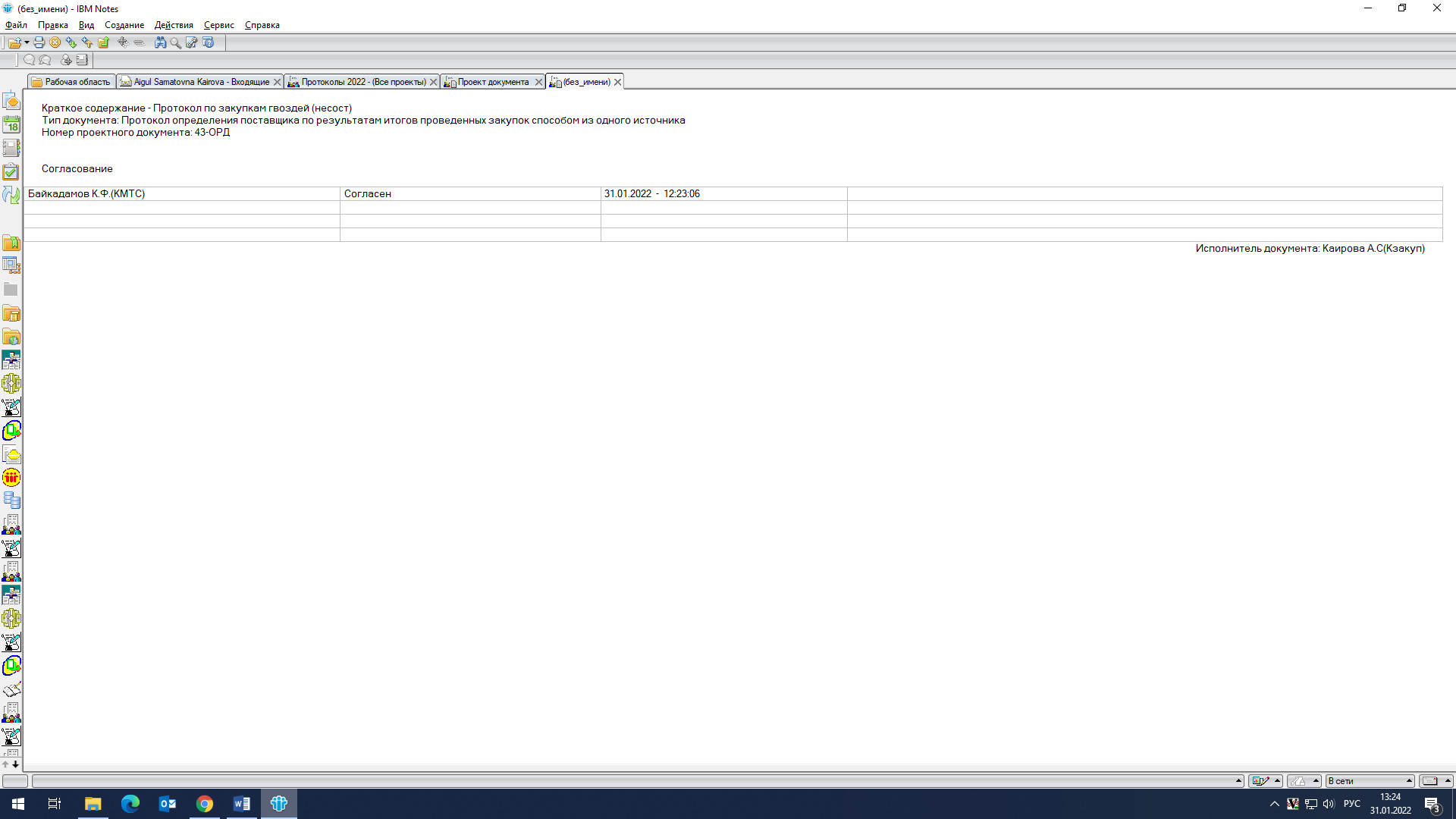 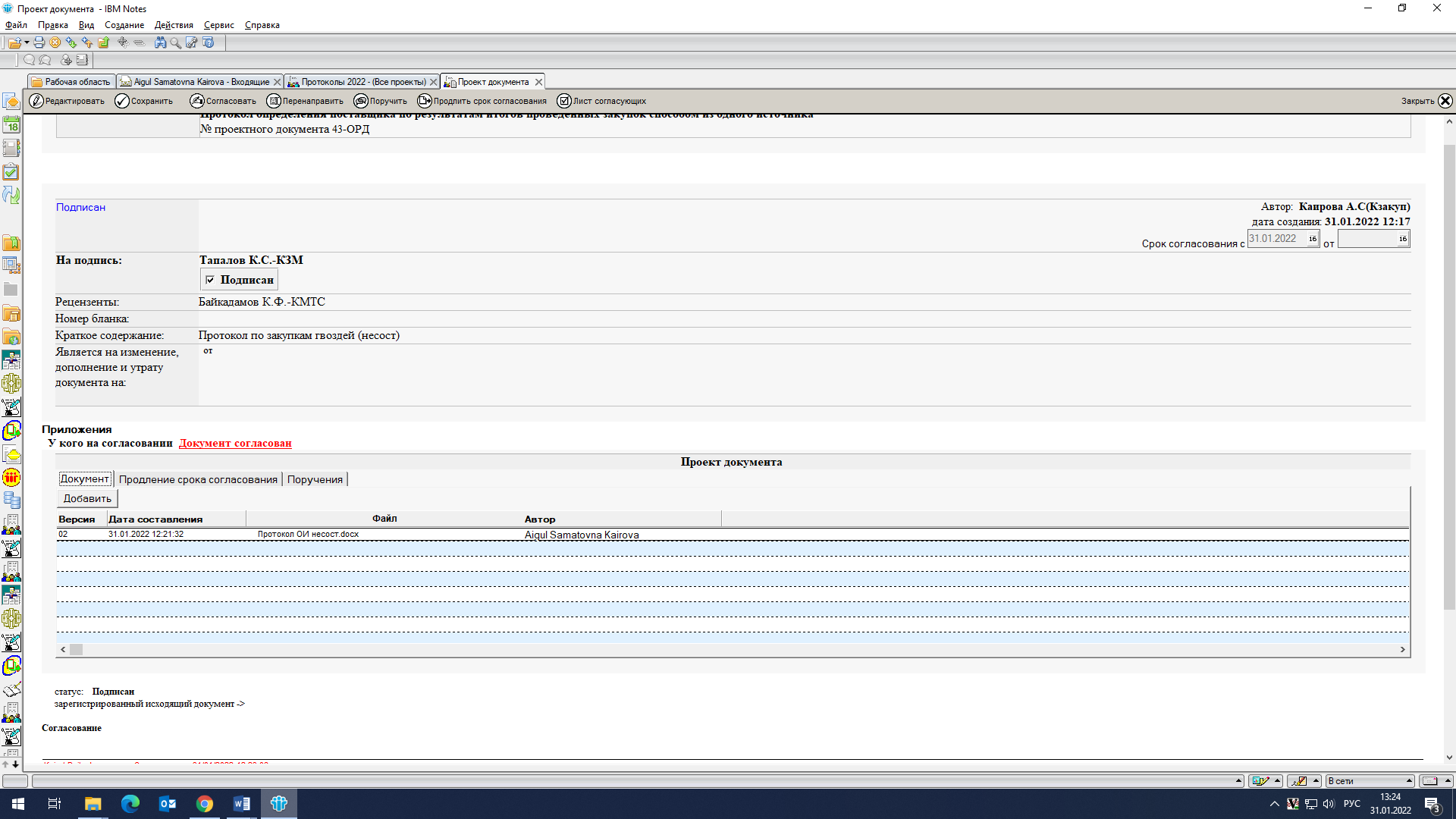 г. Нур-султан, ул. Достык, 18                                                                                  27 января 2021 года№ позиций в Системе по ПЗНаименование закупаемых товаровАдрес поставки товараСроки поставки товараСумма, планируемая для закупок без НДС,  тенге12345135-1 ТГвоздь строительный (стальной, диаметр 5 мм)193443100, Алматинская область, Алакольский район, Достыкский с.о., с.Достык, Алматинская область, Алакольский район, ст. Достык, ул. Бакирова,5а" склад филиала АО ""Кедентранссервис"" по ст.ДостыкС даты подписания договора в течение 60 календарных дней620 760,00131-1 ТГвоздь строительный (стальной, диаметр 4 мм)ф-л АО "КДТС" по ст.Достык, п/у ст.Алтынколь, Алматинская обл, Панфиловский р-н, ст.АлтынкольС даты подписания договора в течение 60 календарных дней620 760,00132-1 ТГвоздь строительный (стальной, диаметр 4 мм)ф-л АО "КДТС" по ст.Достык, п/у ст.Алтынколь, Алматинская обл, Панфиловский р-н, ст.АлтынкольС даты подписания договора в течение 60 календарных дней775 950,00136-1 ТГвоздь строительный (стальной, диаметр 5 мм)ф-л АО "КДТС" по ст.Достык, п/у ст.Алтынколь, Алматинская обл, Панфиловский р-н, ст.АлтынкольС даты подписания договора в течение 60 календарных дней620 760,00137-1 ТГвоздь строительный (стальной, диаметр 6 мм)ф-л АО "КДТС" по ст.Достык, п/у ст.Алтынколь, Алматинская обл, Панфиловский р-н, ст.АлтынкольС даты подписания договора в течение 60 календарных дней323622,88